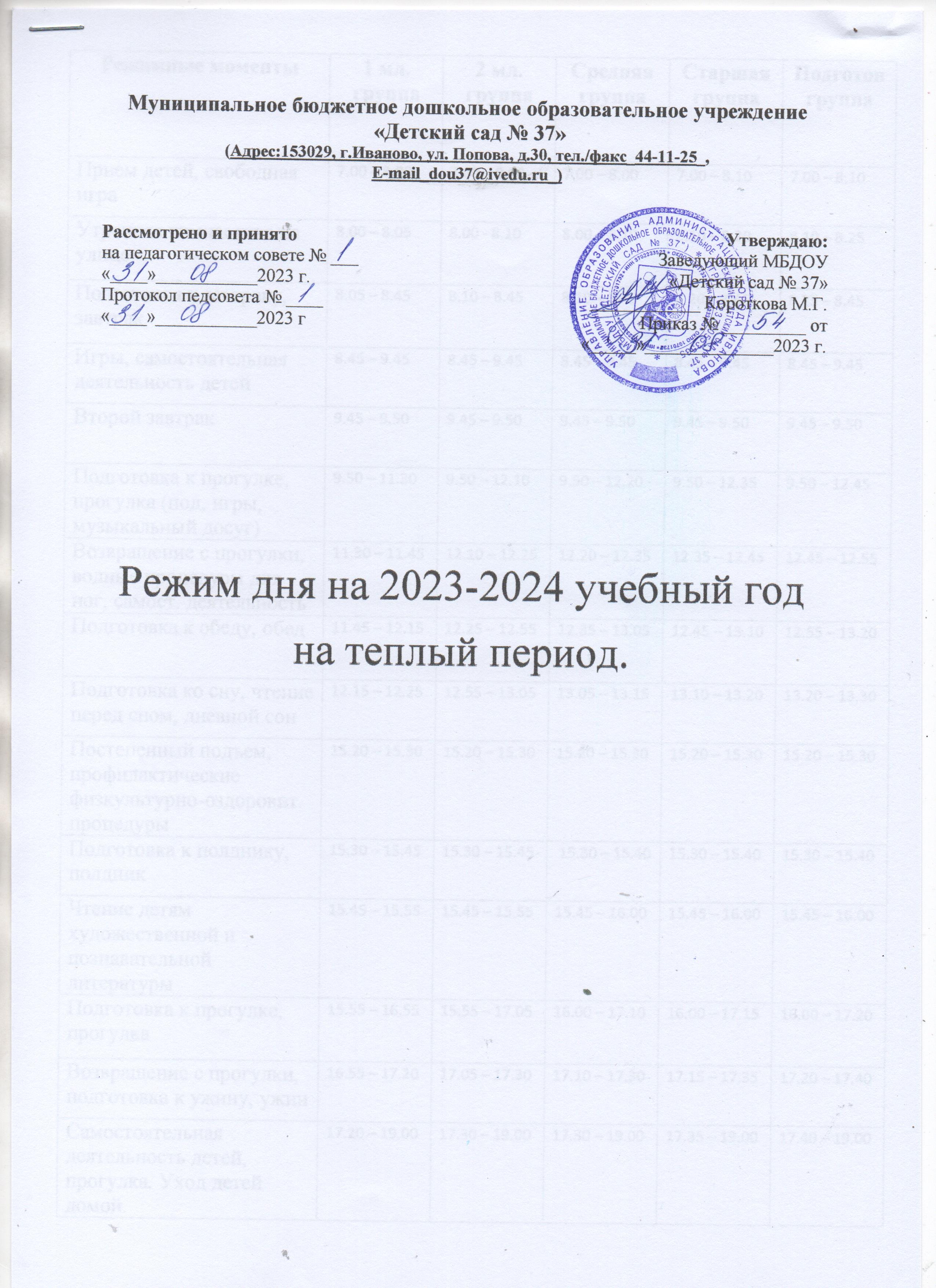 Режимные моменты1 мл. группа2 мл. группаСредняя группаСтаршая группаПодготовгруппаПрием детей, свободная игра7.00 – 8.007.00 – 8.007.00 – 8.007.00 – 8.107.00 – 8.10Утренняя гимнастика на улице8.00 – 8.058.00 - 8.108.00 – 8.108.10 – 8.208.10 – 8.25Подготовка к завтраку, завтрак8.05 – 8.458.10 – 8.458.10 – 8.458.20 – 8.458.25 – 8.45Игры, самостоятельная деятельность детей8.45 – 9.458.45 – 9.458.45 – 9.458.45 – 9.458.45 – 9.45Второй завтрак9.45 – 9.509.45 – 9.509.45 – 9.509.45 – 9.509.45 – 9.50Подготовка к прогулке, прогулка (нод, игры, музыкальный досуг)9.50 – 11.309.50 – 12.109.50 – 12.209.50 – 12.359.50 – 12.45Возвращение с прогулки, водные процедуры для ног, самост. деятельность11.30 – 11.4512.10 – 12.2512.20 – 12.3512.35 – 12.4512.45 – 12.55Подготовка к обеду, обед11.45 – 12.1512.25 – 12.5512.35 – 13.0512.45 – 13.1012.55 – 13.20Подготовка ко сну, чтение перед сном, дневной сон12.15 – 12.2512.55 – 13.0513.05 – 13.1513.10 – 13.2013.20 – 13.30Постепенный подъем, профилактические физкультурно-оздоровит. процедуры15.20 – 15.3015.20 – 15.3015.20 – 15.3015.20 – 15.3015.20 – 15.30Подготовка к полднику, полдник15.30 – 15.4515.30 – 15.45 15.30 – 15.4015.30 – 15.4015.30 – 15.40Чтение детям художественной и познавательной литературы15.45 – 15.5515.45 – 15.5515.45 – 16.0015.45 – 16.0015.45 – 16.00Подготовка к прогулке, прогулка15.55 – 16.5515.55 – 17.0516.00 – 17.1016.00 – 17.1516.00 – 17.20Возвращение с прогулки, подготовка к ужину, ужин16.55 – 17.2017.05 – 17.3017.10 – 17.3017.15 – 17.3517.20 – 17.40Самостоятельная деятельность детей, прогулка. Уход детей домой.17.20 – 19.0017.30 – 19.0017.30 – 19.0017.35 – 19.0017.40 – 19.00